Kindergarten and Stage 1 Living History assignment Students will learn about their family heritage and present an illustrated report to share with their class on their return to school.  They will also document for historical purposes their experience in learning at home the COVID 19 virus pandemic. Family historyInterview your family members to find out about your heritage, this means where your family came from. You may need to ring.  Here are some questions you may like to ask them.Where were you born?How many brothers and sisters do you have?Where did you live when you were a child?How was your childhood different to mine?What type of food did you eat for dinner?Kindergarten children will draw pictures of what they have discovered and parents can label or scribe.Stage 1 children will draw pictures and write sentences about what they have discovered.Recording your HistoryIn the future, the COVID 19 virus and the effects on society will be studied.  You will become a part of history. Imagine producing a document that you could share with your children and grandchildren and may even end up in a library one day. That would be truly amazing. We want you to think about how your life and the people around you, lives have been affected.  How has your life changed in the last few weeks? What are you doing differently? What is it like learning from home? How are you occupying yourself when you are isolated? You can present this information flexibly, for example a video diary, drawings comparing then and now, or a written response.Ask your mum and dad for advice too. We are really looking forward to what you come up with.Mrs Reid and Mrs McConnell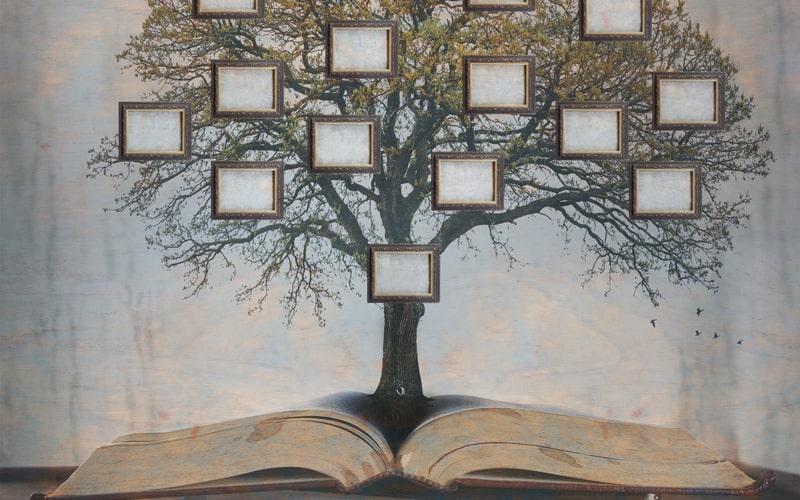 